Objet : Attestation sur l’honneur notice marquage (valable distributeur ou fabricant)   	Markings and User manual sworn statement (valid distributor or manufacturer)Dans le cadre de la certification au titre du règlement UE 2016/425 de la référence …………     …………………., je soussigné(e) …………     ……….................., de la société  …………     …….………........ atteste sur l’honneur l’utilisation d’une notice d’utilisation et des marquages en tout point identiques à ceux présentés par la société ………………     ……………………….…., pour l’attestation d’examen UE de type n°………………     ……………………pour la certification au titre du règlement (UE) 2016/425, à l’exception des informations relatifs au détenteur du produit.	As part of the certification under the EU Regulation 2016/425, for the product reference ........................     ........................................ I undersigned ………….........     ............. ........ ………............, of the company …………     ……. ……… ........ certifies on honor the use of a user manual and markings in all respects identical to those presented by the company …………     …………………………….…., for the EU type examination certificate n ° ………     ……………… …………… for certification under Regulation (EU) 2016/425, with the exception of information relating to the holder of the product.Fait pour servir et valoir ce que de droit.   Made for all due intents and purposes.                A Place ………     ………………..le Date……     ……………………                                                                                                                         Signature / Signature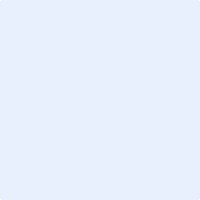 